АКТобщественной проверкина основании плана работы Общественной палаты г.о. Королев, 
в рамках проведения системного и комплексного общественного контроля, 
проведен осмотр детской игровой площадки на предмет технического состояния оборудованияСроки проведения общественного контроля: 16.06.2020Основания для проведения общественной проверки: план работы Общественной палаты г.о. КоролевФорма общественного контроля: общественный мониторингПредмет общественной проверки: техническое состояние детской игровой площадки, расположенной по адресу ул. Суворова, д.№16А. Состав группы общественного контроля:Члены комиссии «по ЖКХ, капитальному ремонту, контролю за качеством работы управляющих компаний, архитектуре, архитектурному облику городов, благоустройству территорий, дорожному хозяйству и транспорту» Общественной палаты г.о.Королев: Белозерова Маргарита Нурлаяновна – председатель комиссии2. Журавлев Николай Николаевич – член комиссииГруппа общественного контроля провела визуальный осмотр детской игровой площадки во дворе дома № 16А по ул. Суворова 16 июня Общественная палата г.о.Королев в рамках контроля за реализацией национального проекта "ДЕМОГРАФИЯ" провела проверку детской игровой площадки, расположенной во дворе дома №16А по ул. Суворова, по исполнению действующего законодательства требованиям безопасности при эксплуатации и содержанию объектов. Общественный контроль показал: на площадке все игровые конструкции находятся в рабочем состоянии, видимых неисправностей и повреждений не имеют. На площадке поддерживается чистота, отсутствует бытовой мусор. Замечание: повреждены элементы игрового оборудования «качели» - оторвана пластиковая защитная оболочка цепи.По данным проверки составлен АКТ, который будет направлен в адрес АО «Автобытдор», отвечающего за данную площадку, для принятия срочных мер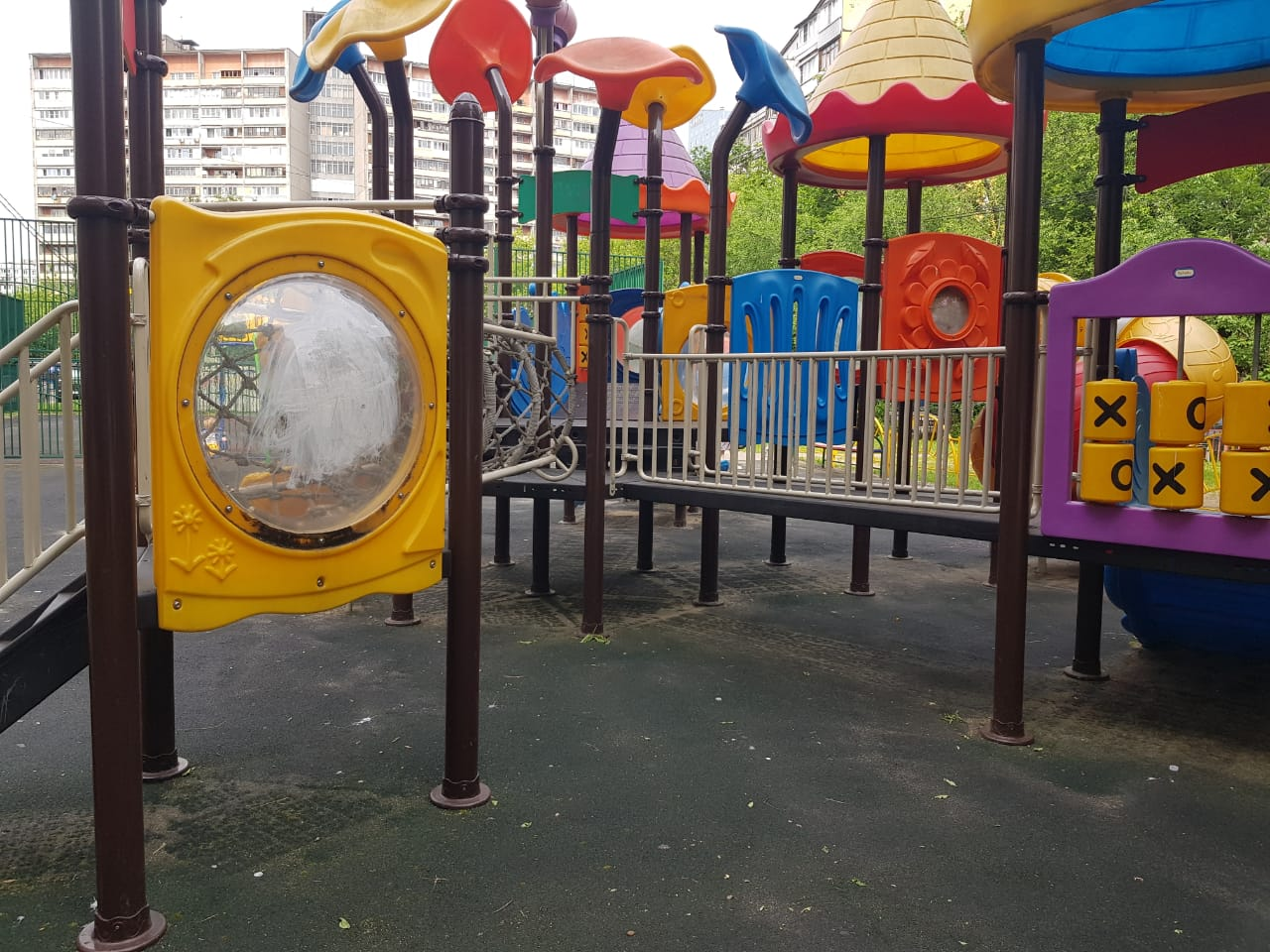 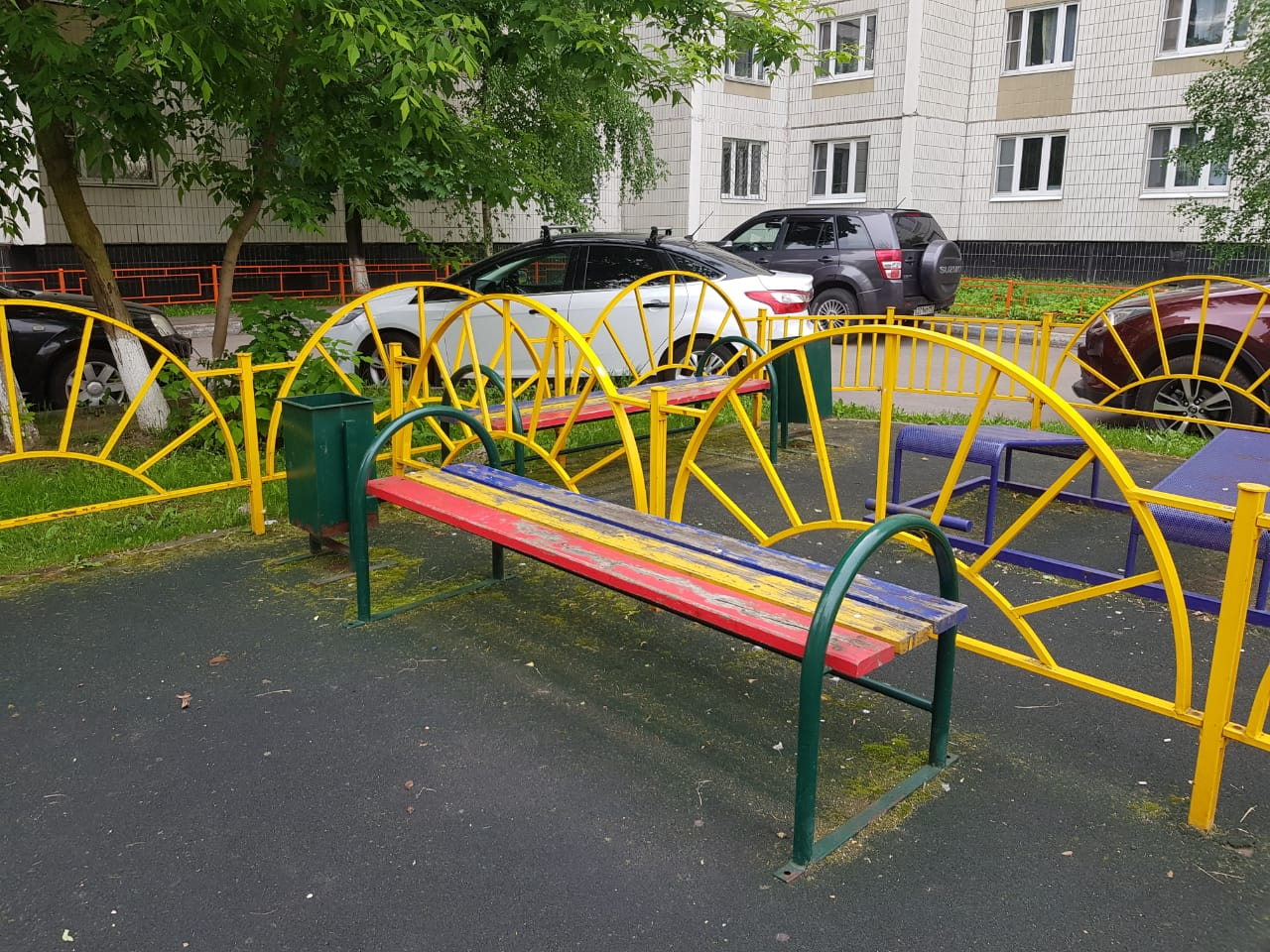 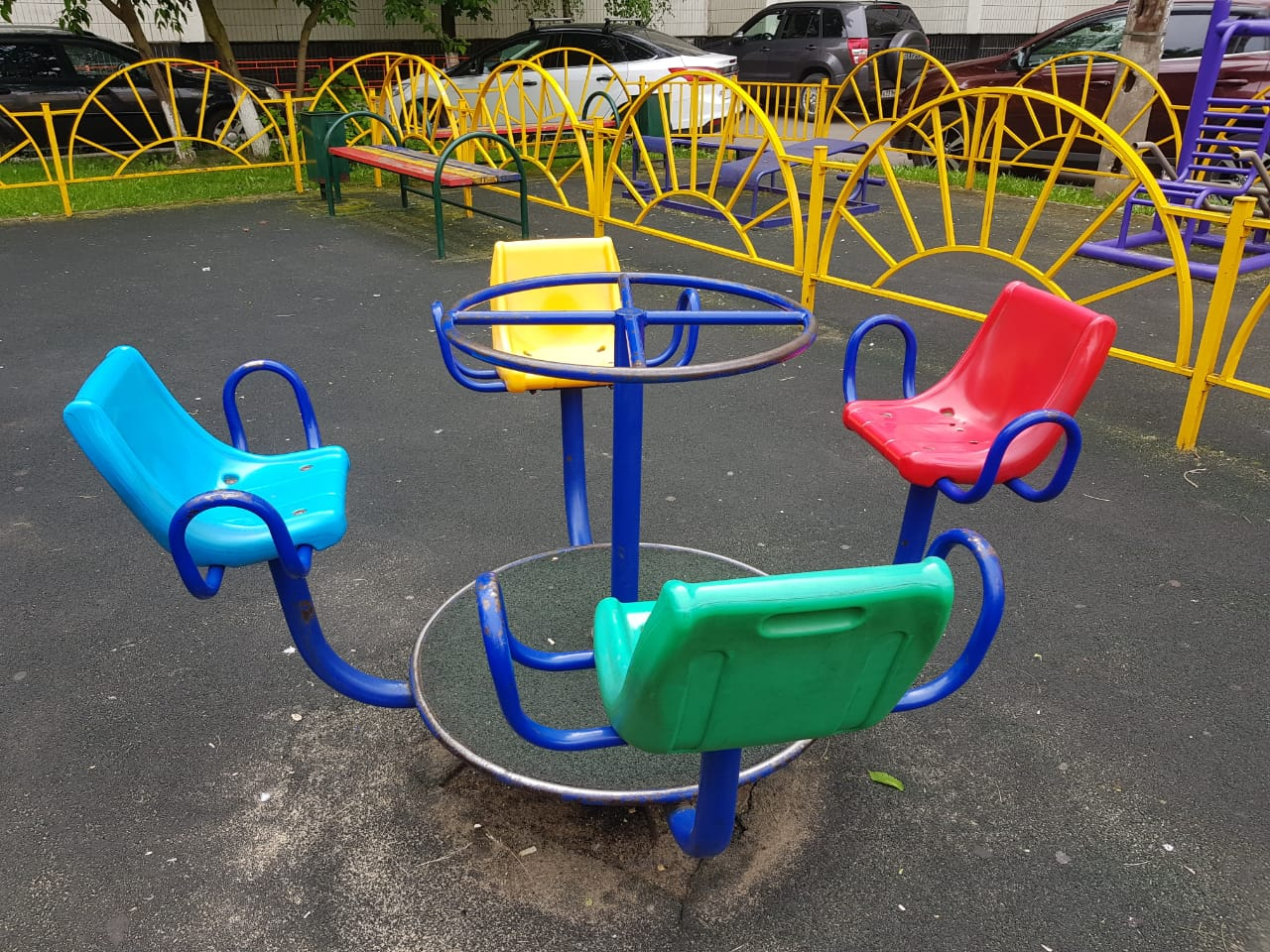 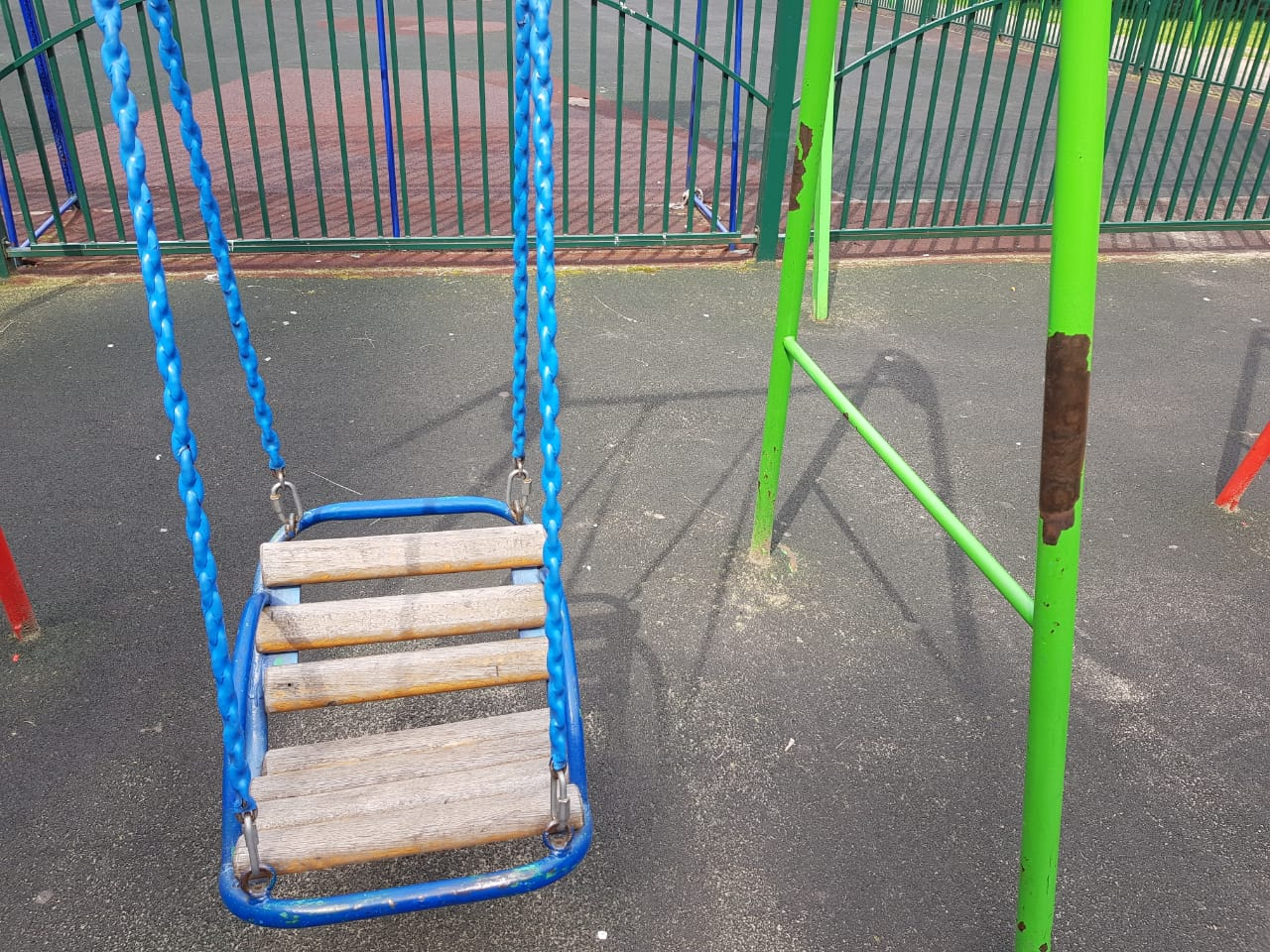 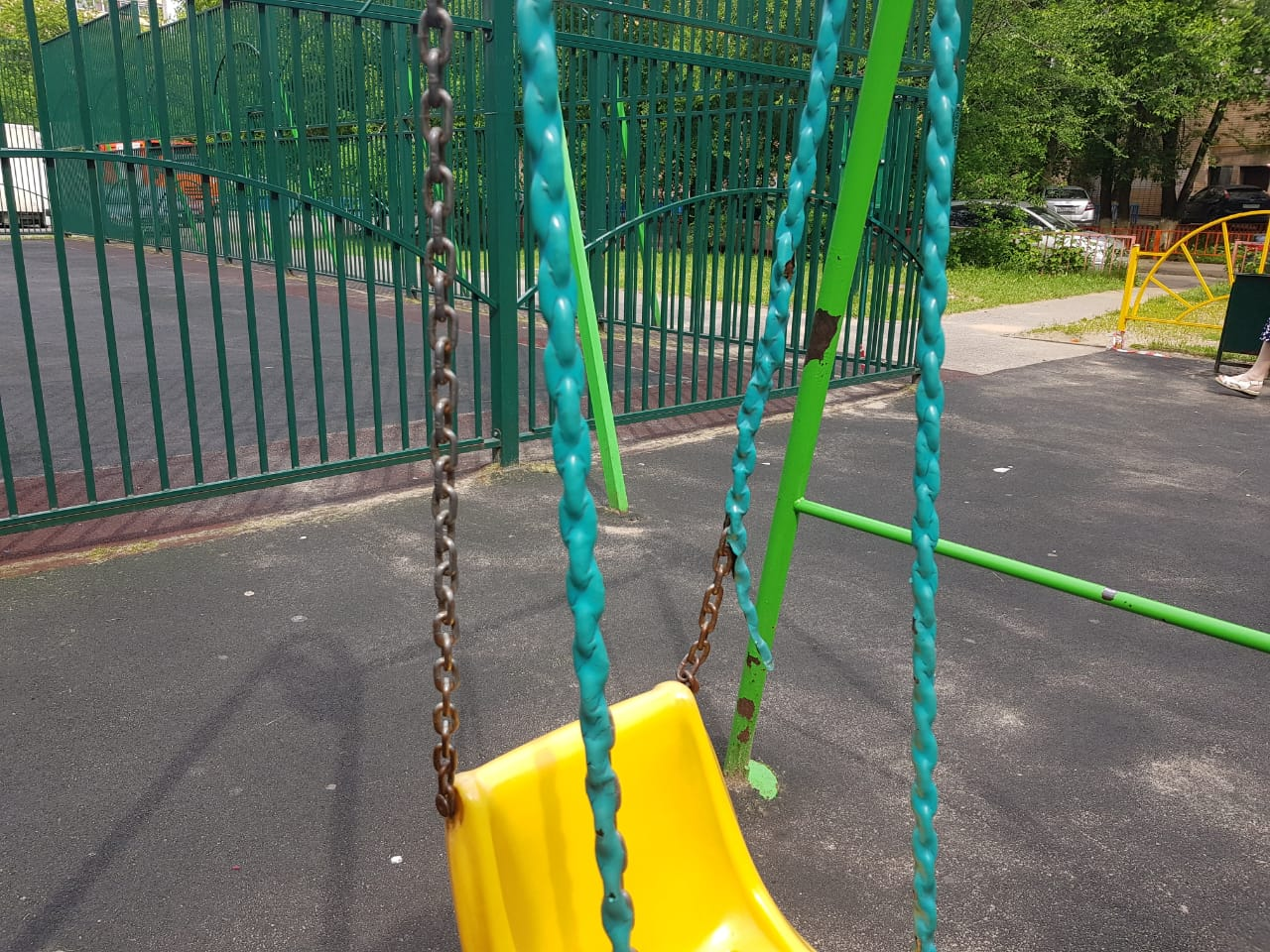 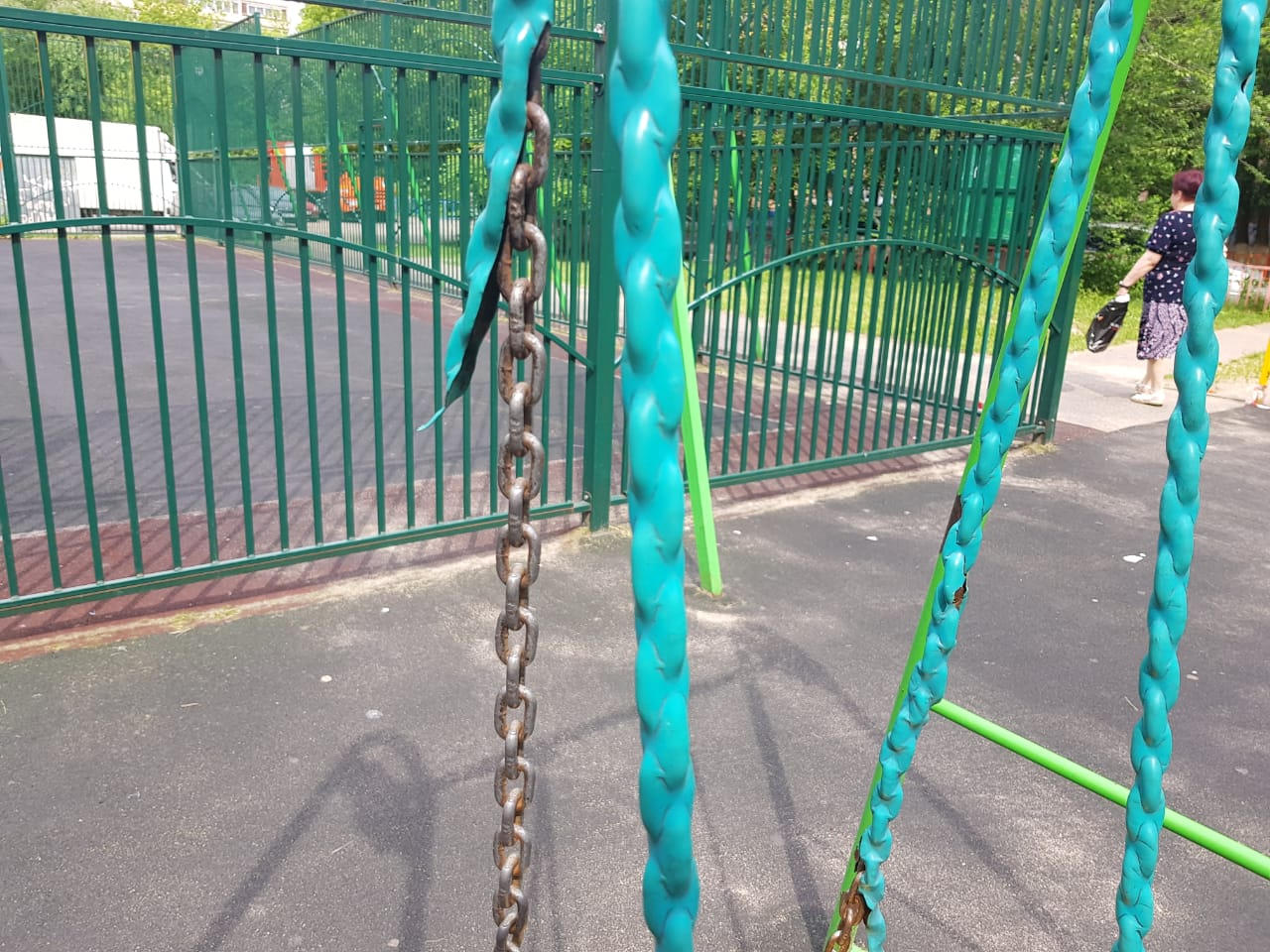 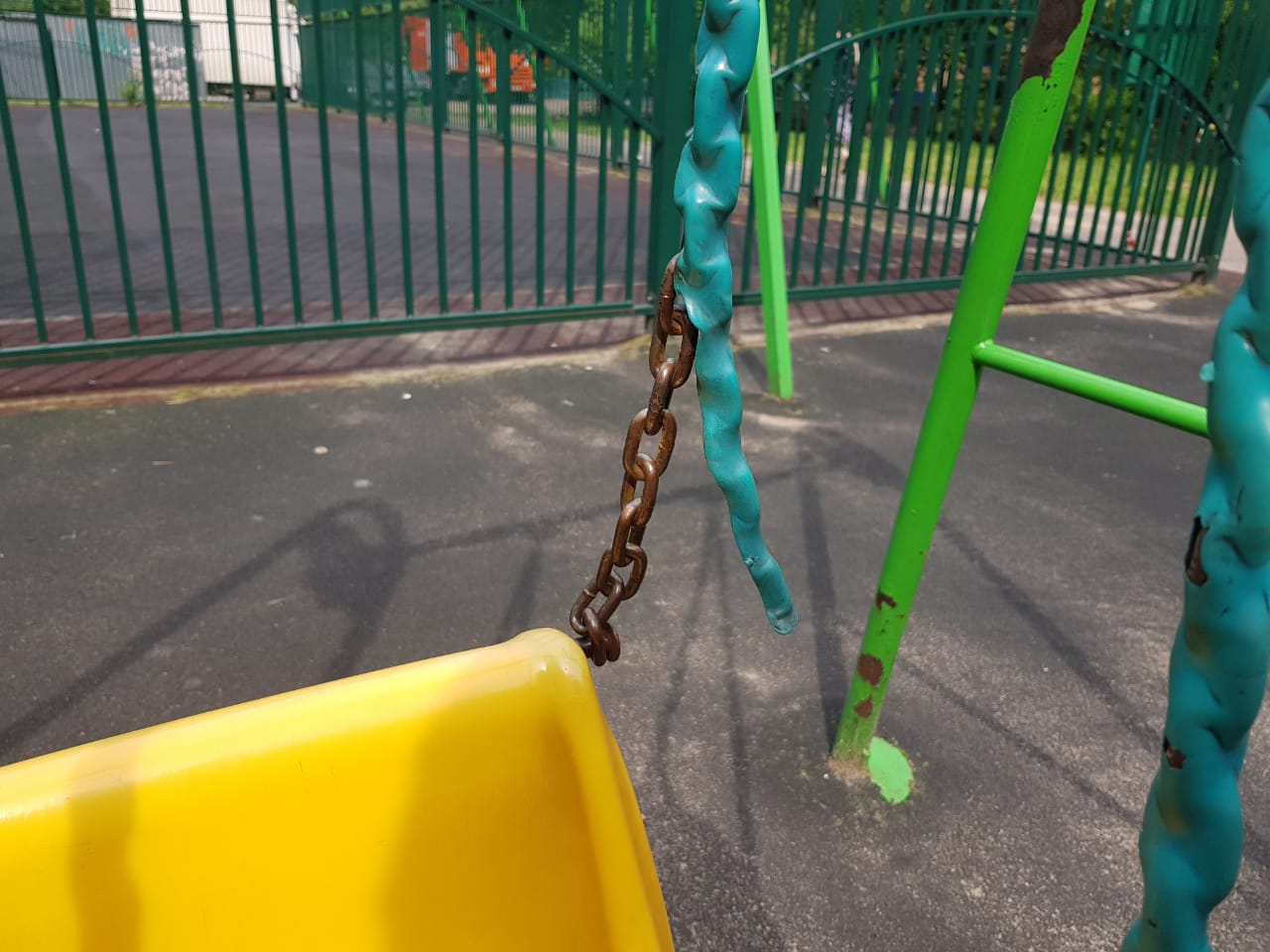 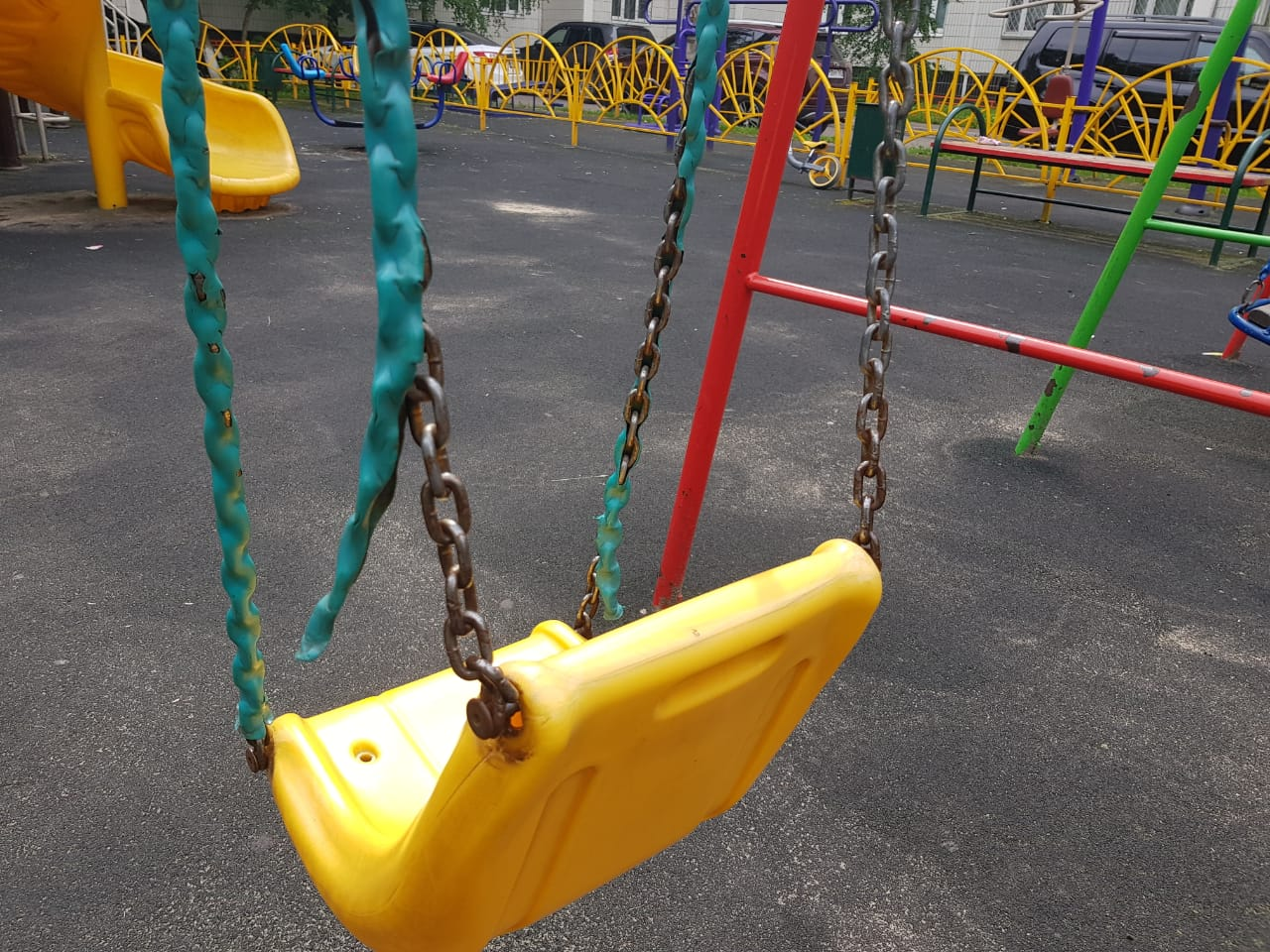 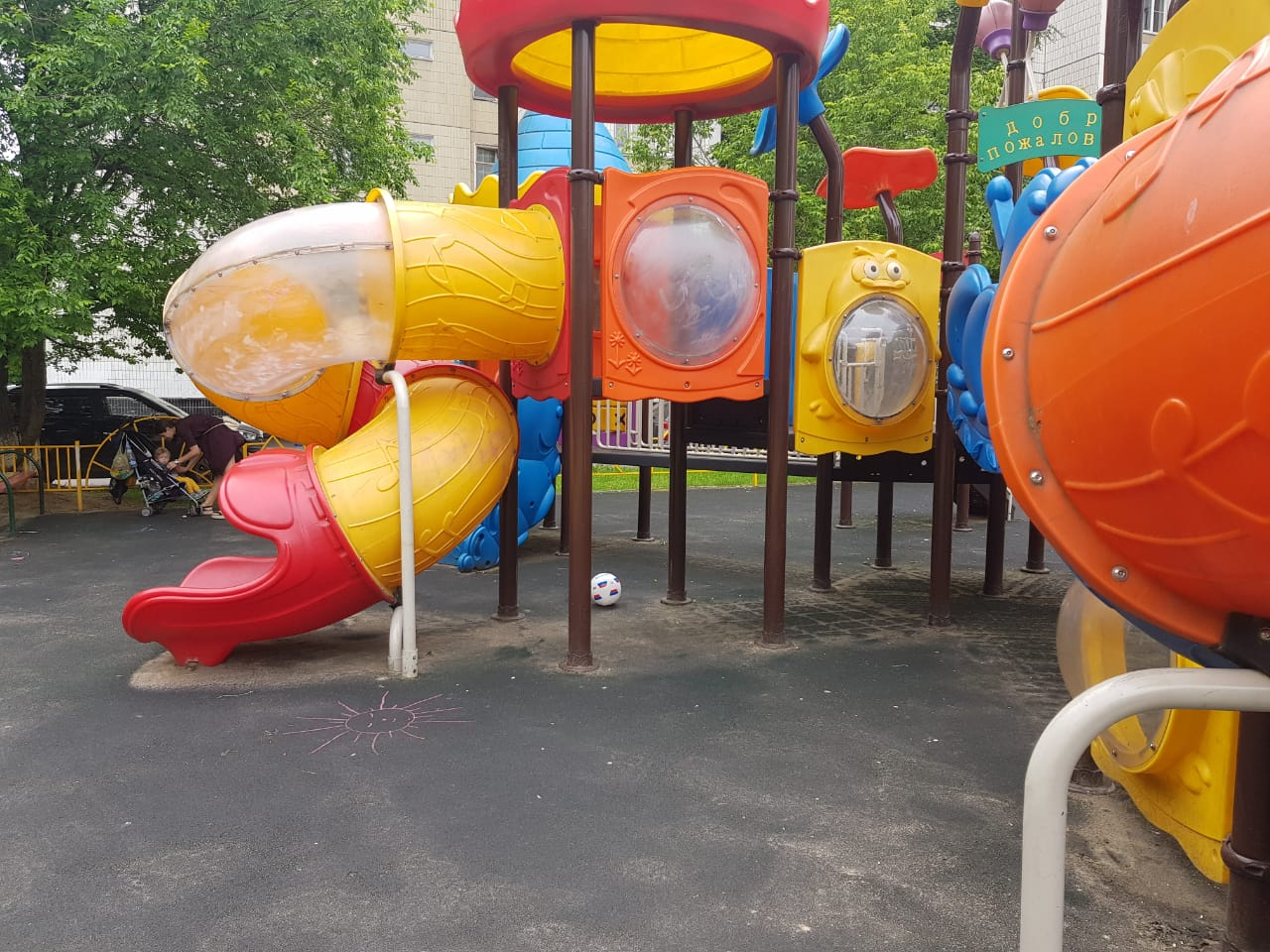 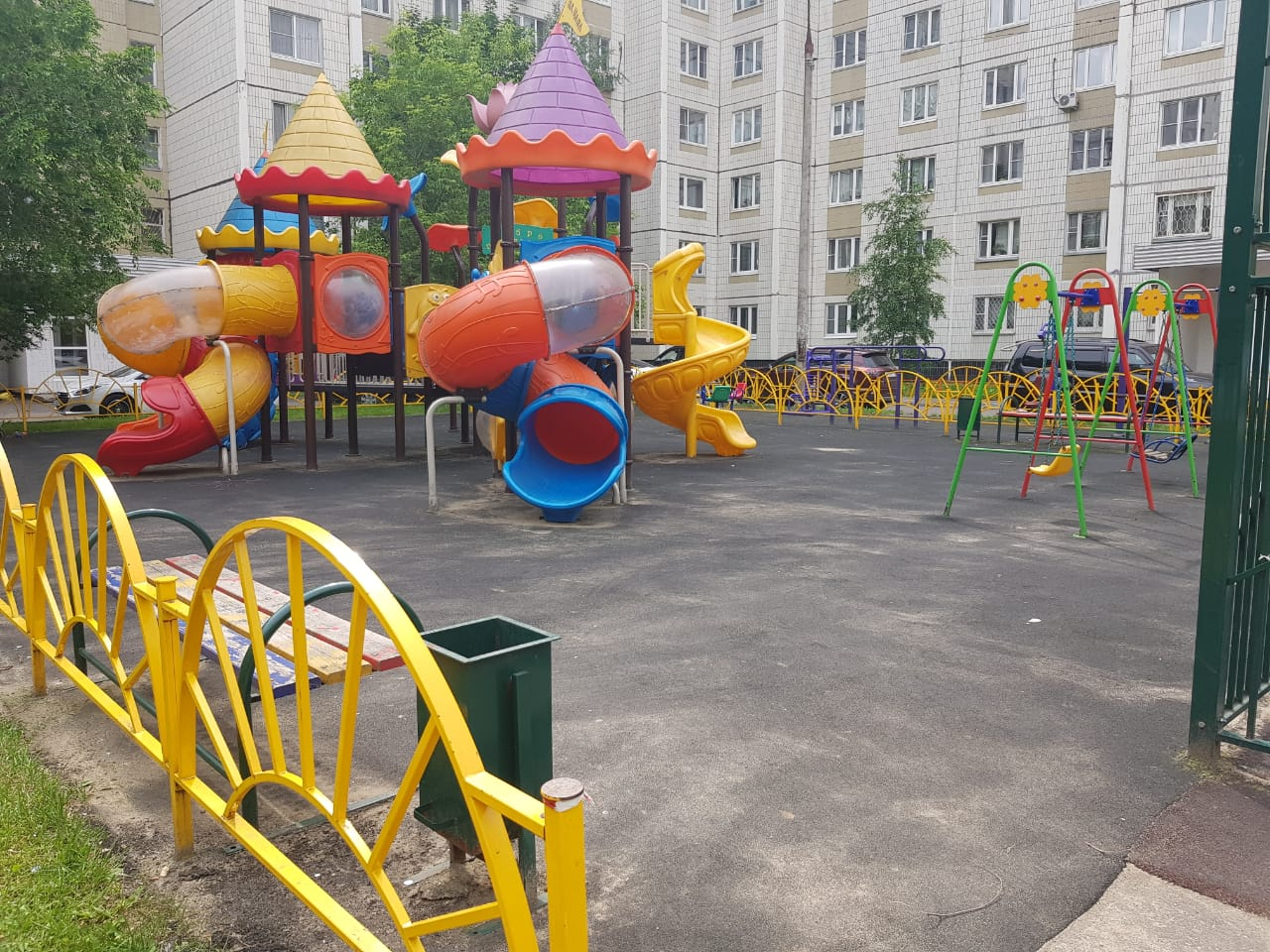 «УТВЕРЖДЕНО»Решением Совета Общественной палаты г.о. Королев Московской областиПредседатель комиссии «по ЖКХ, капитальному ремонту, контролю за качеством работы управляющих компаний, архитектуре, архитектурному облику городов, благоустройству территорий, дорожному хозяйству и транспорту» Общественной палаты г.о.Королев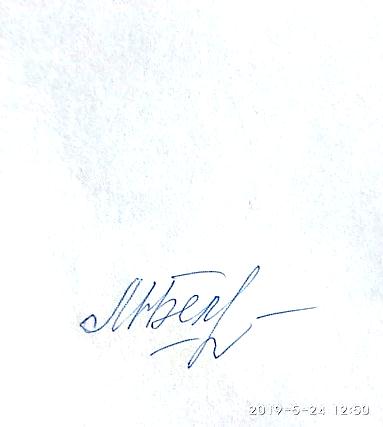 М.Н. Белозерова